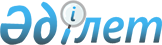 Арқалық қалалық мәслихатының кейбір шешімдерін жою туралыҚостанай облысы Арқалық қаласы мәслихатының 2023 жылғы 5 қазандағы № 48 шешімі
      Қазақстан Республикасы "Қазақстан Республикасындағы жергілікті мемлекеттік басқару және өзін-өзі басқару туралы" ҚР Заңының 7 бабының 5 тармағына сәйкес Арқалық қалалық мәслихаты ШЕШТІ:
      1. Осы шешімнің қосымшасына сәйкес, Арқалық қалалық мәслихатының кейбір шешімдері жойылсын.
      2. Осы шешім алғашқы ресми жарияланған күнінен кейін күнтізбелік он күн өткен соң қолданысқа енгізіледі. Арқалық қалалық мәслихатының мәслихатының жойылған шешімдерінің тізімі
      1) Мәслихаттың "Қостанай облысы Арқалық қаласы Молодежный ауылдық округінің жергілікті қоғамдастықтың бөлек жиындарын өткізудің қағидаларын және жергілікті қоғамдастық жиынына қатысу үшін ауылдар тұрғындары өкілдерінің сандық құрамын бекіту туралы" 2021 жылғы 20 мамырдағы № 34 шешімі;
      2) мәслихаттың "Қостанай облысы Арқалық қаласы Родина ауылдық округінің жергілікті қоғамдастықтың бөлек жиындарын өткізудің қағидаларын және жергілікті қоғамдастық жиынына қатысу үшін ауылдар тұрғындары өкілдерінің сандық құрамын бекіту туралы" 2021 жылғы 2 шілдедегі № 44 шешімі;
      3) мәслихаттың "Мәслихаттың 2021 жылғы 20 мамырдағы № 34 "Қостанай облысы Арқалық қаласының Молодежный ауылдық округінің бөлек жергілікті қоғамдастық жиындарын өткізудің қағидаларын және жергілікті қоғамдастық жиынына қатысу үшін ауылдар тұрғындары өкілдерінің сандық құрамын бекіту туралы" шешіміне өзгерістер енгізу туралы" 2022 жылғы 4 ақпандағы № 95 шешімі;
      4) мәслихаттың "Мәслихаттың 2021 жылғы 2 шілдедегі № 44 "Қостанай облысы Арқалық қаласының Родина ауылдық округінің бөлек жергілікті қоғамдастық жиындарын өткізудің қағидаларын және жергілікті қоғамдастық жиындарына қатысу үшін ауыл тұрғындары өкілдерінің сандық құрамын бекіту туралы" шешіміне өзгерістер енгізу туралы" 2022 жылғы 12 сәуірдегі № 110 шешімі;
      5) мәслихаттың "Қостанай облысы Арқалық қаласы Аңғар ауылының жергілікті қоғамдастықтың бөлек жиындарын өткізудің қағидаларын және жергілікті қоғамдастық жиынына қатысу үшін ауыл тұрғындары өкілдерінің сандық құрамын бекіту туралы" 2022 жылғы 6 қыркүйектегі № 142 шешімі;
      6) мәслихаттың "Қостанай облысы Арқалық қаласы Восточный ауылының жергілікті қоғамдастықтың бөлек жиындарын өткізудің қағидаларын және жергілікті қоғамдастық жиынына қатысу үшін ауыл тұрғындары өкілдерінің сандық құрамын бекіту туралы" 2022 жылғы 6 қыркүйектегі № 143 шешімі;
      7) мәслихаттың "Қостанай облысы Арқалық қаласы Екідің ауылының жергілікті қоғамдастықтың бөлек жиындарын өткізудің қағидаларын және жергілікті қоғамдастық жиынына қатысу үшін ауыл тұрғындары өкілдерінің сандық құрамын бекіту туралы" 2022 жылғы 6 қыркүйектегі № 144 шешімі;
      8) мәслихаттың "Қостанай облысы Арқалық қаласы Жалғызтал ауылының жергілікті қоғамдастықтың бөлек жиындарын өткізудің қағидаларын және жергілікті қоғамдастық жиынына қатысу үшін ауыл тұрғындары өкілдерінің сандық құрамын бекіту туралы" 2022 жылғы 6 қыркүйектегі № 145 шешімі;
      9) мәслихаттың "Қостанай облысы Арқалық қаласы Жаңақала ауылының жергілікті қоғамдастықтың бөлек жиындарын өткізудің қағидаларын және жергілікті қоғамдастық жиынына қатысу үшін ауыл тұрғындары өкілдерінің сандық құрамын бекіту туралы" 2022 жылғы 6 қыркүйектегі № 146 шешімі;
      10) мәслихаттың "Қостанай облысы Арқалық қаласы Көктау ауылының жергілікті қоғамдастықтың бөлек жиындарын өткізудің қағидаларын және жергілікті қоғамдастық жиынына қатысу үшін ауыл тұрғындары өкілдерінің сандық құрамын бекіту туралы" 2022 жылғы 6 қыркүйектегі № 147 шешімі;
      11) мәслихаттың "Қостанай облысы Арқалық қаласы Қайыңды ауылдық округінің жергілікті қоғамдастықтың бөлек жиындарын өткізудің қағидаларын және жергілікті қоғамдастық жиынына қатысу үшін ауылдар тұрғындары өкілдерінің сандық құрамын бекіту туралы" 2022 жылғы 6 қыркүйектегі № 148 шешімі;
      12) мәслихаттың "Қостанай облысы Арқалық қаласы Үштөбе ауылының жергілікті қоғамдастықтың бөлек жиындарын өткізудің қағидаларын және жергілікті қоғамдастық жиынына қатысу үшін ауыл тұрғындары өкілдерінің сандық құрамын бекіту туралы" 2022 жылғы 6 қыркүйектегі № 149 шешімі;
      13) мәслихаттың "Қостанай облысы Арқалық қаласы Фурманов ауылының жергілікті қоғамдастықтың бөлек жиындарын өткізудің қағидаларын және жергілікті қоғамдастық жиынына қатысу үшін ауыл тұрғындары өкілдерінің сандық құрамын бекіту туралы" 2022 жылғы 6 қыркүйектегі № 150 шешімі;
      14) мәслихаттың "Қостанай облысы Арқалық қаласы Целинный ауылының жергілікті қоғамдастықтың бөлек жиындарын өткізудің қағидаларын және жергілікті қоғамдастық жиынына қатысу үшін ауыл тұрғындары өкілдерінің сандық құрамын бекіту туралы" 2022 жылғы 6 қыркүйектегі № 151 шешімі;
      15) мәслихаттың "Мәслихаттың 2021 жылғы 2 шілдедегі № 44 "Қостанай облысы Арқалық қаласы Родина ауылдық округінің жергілікті қоғамдастықтың бөлек жиындарын өткізудің қағидаларын және қатысу үшін ауылдар тұрғындары өкілдерінің сандық құрамын бекіту туралы" шешіміне өзгерістер енгізу туралы" 2022 жылғы 6 қыркүйектегі № 152 шешімі;
      16) мәслихаттың "Мәслихаттың 2021 жылғы 20 мамырдағы № 34 "Қостанай облысы Арқалық қаласы Молодежный ауылдық округінің жергілікті қоғамдастықтың бөлек жиындарын өткізудің қағидаларын және қатысу үшін ауыл тұрғындары өкілдерінің сандық құрамын бекіту туралы" шешіміне өзгерістер енгізу туралы" 2022 жылғы 10 қазандағы № 161 шешімі;
      17) мәслихаттың "Қостанай облысы Арқалық қаласының Ашутасты ауылдық округінің жергілікті қоғамдастықтың бөлек жиындарын өткізудің қағидаларын және жергілікті қоғамдастық жиынына қатысу үшін ауылдар тұрғындары өкілдерінің сандық құрамын бекіту туралы" 2023 жылғы 17 мамырдағы № 30 шешімі.
					© 2012. Қазақстан Республикасы Әділет министрлігінің «Қазақстан Республикасының Заңнама және құқықтық ақпарат институты» ШЖҚ РМК
				
      Арқалық қалалық мәслихатының төрағасы 

Г. Елтебаева
Мәслихаттың2023 жылғы 5 қазандағы№ 48 шешімінеқосымша